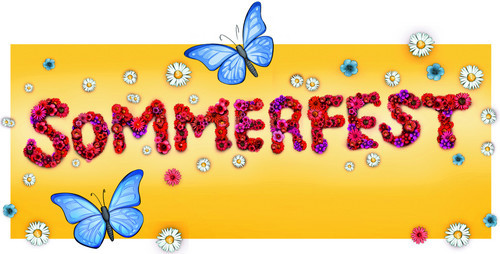 Det blir sommerfest ute i barnehagen, med grilling, leik & moro og utdeling av avslutningsmapper til ”skolebarna”.Fredag 6 juli kl 18.00Vi ordner griller, mens dere tar med grillmat til dere selv. Det er også lurt å ha med campingbord og stoler, da vi ikke har så mange sitteplasser.Øvrig familie er også velkomne !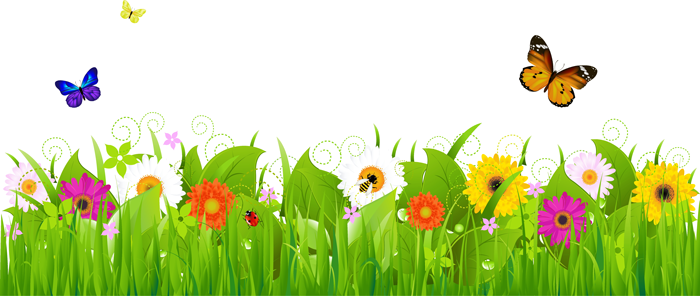                                      Mvh personalet.   Ps. Ved uvær, (noe det selvsagt ikke blir…) trekker vi inn.Det blir sommerfest ute i barnehagen, med grilling, leik & moro og utdeling av avslutningsmapper til ”skolebarna”. Fredag 6 juli kl 18.00Vi ordner griller, mens dere tar med grillmat til dere selv. Det er også lurt å ha med campingbord og stoler, da vi ikke har så mange sitteplasser.Øvrig familie er også velkomne !Mvh personalet.                                                                                        Ps. Ved uvær, (noe det selvsagt ikke blir…) trekker vi inn.